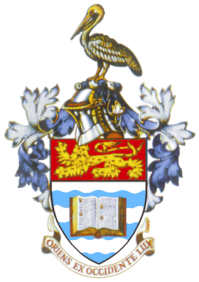 THE UNIVERSITY OF THE ST. AUGUSTINE, , OFFICE OF THE CAMPUS REGISTRARSTUDENT AFFAIRS (EXAMINATIONS)TELEPHONE: (1-868) 662-2002 ext. 82155    FAX:  (1-868) 645-8649    E-mail: exams@sta.uwi.edu DISABILITY ACCOMMODATION REQUEST FORM FOR GRADUATION CEREMONY(Please Print)Graduate’s Name: ____________________________________________________________________                                      Last Name                                                           First NameStudent ID#:______________________________                Faculty:_______________________________Telephone Number: _____________________    Email Address:  ________________________________Graduation Date & Time:Thursday October 24th 201910:00 AM4:00 PMFriday October 25th 201910:00 AM4:00 PM                                Saturday October 26th 2019                10:00 AM4:00 PM	 Person Requiring Special Accommodations:____________________________________		              _____________________________Signature of Graduand					             DateThe RegistrySt. Augustine2019/7/01GraduandPlease select the nature of the disability below: Sight					HearingMobilityIllnessOther (Please give details below) _______________________________________________________________________________________________________________________________________________________________________________________ Guest ________________________________________________________________________                                                 (Please Print Guest’s Name)Please select special needs below: Aisle seatingSeating within close proximity to restroomAccessible parking areaAide requiredOther (Please give details below) __________________________________________________________________________________________________________________________________________________________________________________________________________________________________________Guest ________________________________________________________________________                                                 (Please Print Guest’s Name)Please select special needs below: Aisle seatingSeating within close proximity to restroomAccessible parking areaAide requiredOther (Please give details below) __________________________________________________________________________________________________________________________________________________________________________________________________________________________________________